Title			: Account Number	: Project Leader		:School/Institute/Center	: Co-researchersDuration (dd/mm/yy)  :Budget & Expenditure(Please attach the latest financial statement)*  Please provide the reasons/justifications/problems encountered if the percentage of expenditure for first allocation  is below 70%. And if second allocation is needed, please state strong justification.** Please provide an updated financial statement via eFAS*  Please provide the reasons/justifications/problems encountered if the percentage is below 50% for 12 months progress report. Expected Results/Benefits from this research (as stated in the grant offer letter).Publication(s) of peer-reviewed journals arising directly from this particular research project.(Please attach the First Page & Acknowledgement Page of the manuscript/publication and/or the letter of acceptance. All listed publications must acknowledge USM Short-Term’s support fund by providing the specific account grant no.) Recognized national/international conference(s) in which papers related to this research project were delivered.   (Please attach a copy of each conference abstract and proof for indexing; Wos/SCOPUS only)Talent Development (Supporting documents are required, i.e. letter of registration, thesis etc)Signature of Reseacher:........................................Date:.....................................................................................................................................................................................................................................................................................................................................................................................................................................................................................................................................................................................................................................................................................................................................................................................Name  :					Signature :Date   : 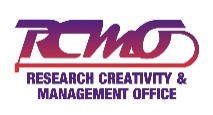 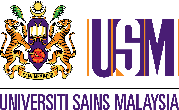 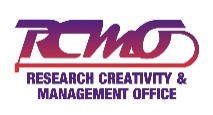 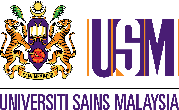 LAPORAN KEMAJUAN GERAN PENYELIDIKAN JANGKA PENDEKSHORT-TERM GRANT PROGRESS REPORT FORMSila kemukakan laporan kemajuan (salinan lembut) ini kepada Pejabat Pengurusan dan Kreativiti Penyelidikan (RCMO) menggunakan format fail PDF dan mohon untuk tidak meletakkan kata laluan. Mohon juga lampiran-lampiran dihantar secara berasingan daripada borang dan diletakkan nama bersesuaian.Please submit this progress report (softcopy) to RCMO Office using PDF format and please do not encrypt file with password. All appendixes should be sent in separate file and named properly.LAPORAN KEMAJUAN GERAN PENYELIDIKAN JANGKA PENDEKSHORT-TERM GRANT PROGRESS REPORT FORMSila kemukakan laporan kemajuan (salinan lembut) ini kepada Pejabat Pengurusan dan Kreativiti Penyelidikan (RCMO) menggunakan format fail PDF dan mohon untuk tidak meletakkan kata laluan. Mohon juga lampiran-lampiran dihantar secara berasingan daripada borang dan diletakkan nama bersesuaian.Please submit this progress report (softcopy) to RCMO Office using PDF format and please do not encrypt file with password. All appendixes should be sent in separate file and named properly.LAPORAN KEMAJUAN GERAN PENYELIDIKAN JANGKA PENDEKSHORT-TERM GRANT PROGRESS REPORT FORMSila kemukakan laporan kemajuan (salinan lembut) ini kepada Pejabat Pengurusan dan Kreativiti Penyelidikan (RCMO) menggunakan format fail PDF dan mohon untuk tidak meletakkan kata laluan. Mohon juga lampiran-lampiran dihantar secara berasingan daripada borang dan diletakkan nama bersesuaian.Please submit this progress report (softcopy) to RCMO Office using PDF format and please do not encrypt file with password. All appendixes should be sent in separate file and named properly.LAPORAN KEMAJUAN GERAN PENYELIDIKAN JANGKA PENDEKSHORT-TERM GRANT PROGRESS REPORT FORMSila kemukakan laporan kemajuan (salinan lembut) ini kepada Pejabat Pengurusan dan Kreativiti Penyelidikan (RCMO) menggunakan format fail PDF dan mohon untuk tidak meletakkan kata laluan. Mohon juga lampiran-lampiran dihantar secara berasingan daripada borang dan diletakkan nama bersesuaian.Please submit this progress report (softcopy) to RCMO Office using PDF format and please do not encrypt file with password. All appendixes should be sent in separate file and named properly.LAPORAN KEMAJUAN GERAN PENYELIDIKAN JANGKA PENDEKSHORT-TERM GRANT PROGRESS REPORT FORMSila kemukakan laporan kemajuan (salinan lembut) ini kepada Pejabat Pengurusan dan Kreativiti Penyelidikan (RCMO) menggunakan format fail PDF dan mohon untuk tidak meletakkan kata laluan. Mohon juga lampiran-lampiran dihantar secara berasingan daripada borang dan diletakkan nama bersesuaian.Please submit this progress report (softcopy) to RCMO Office using PDF format and please do not encrypt file with password. All appendixes should be sent in separate file and named properly.LAPORAN KEMAJUAN GERAN PENYELIDIKAN JANGKA PENDEKSHORT-TERM GRANT PROGRESS REPORT FORMSila kemukakan laporan kemajuan (salinan lembut) ini kepada Pejabat Pengurusan dan Kreativiti Penyelidikan (RCMO) menggunakan format fail PDF dan mohon untuk tidak meletakkan kata laluan. Mohon juga lampiran-lampiran dihantar secara berasingan daripada borang dan diletakkan nama bersesuaian.Please submit this progress report (softcopy) to RCMO Office using PDF format and please do not encrypt file with password. All appendixes should be sent in separate file and named properly.LAPORAN KEMAJUAN GERAN PENYELIDIKAN JANGKA PENDEKSHORT-TERM GRANT PROGRESS REPORT FORMSila kemukakan laporan kemajuan (salinan lembut) ini kepada Pejabat Pengurusan dan Kreativiti Penyelidikan (RCMO) menggunakan format fail PDF dan mohon untuk tidak meletakkan kata laluan. Mohon juga lampiran-lampiran dihantar secara berasingan daripada borang dan diletakkan nama bersesuaian.Please submit this progress report (softcopy) to RCMO Office using PDF format and please do not encrypt file with password. All appendixes should be sent in separate file and named properly.For RCMO Office use onlyDate ReceivedDate ReceivedDate AssessedDate AssessedPI Please tick () the appropriate box6 bulan /6 months12 bulan /12 months18 bulan /18 monthsAProject DetailsNo.NameSchool/Institute/Centeri.ii.iii.iv.v.Start Date (Original):....................................Completion Date (Original):....................................Duration (months):....................................Revised Date (if any):1st Extension:................. -  .................2nd Extension:................. -  ................3rd Extension:................. -  ................BudgetYear 1Year 1Year 2TotalApproved (RM)Received to date (RM)Expenditure to date (RM)% of expenditure*Balance (RM)**Second Allocation RequestPlease tick () the appropriate boxYESNOSecond Allocation RequestPlease tick () the appropriate boxBResearch ProgressProgress Report for All Conducted Work. Kindly attach progress reports that are relevant.ACHIEVEMENT PERCENTAGEPlease tick () the appropriate boxACHIEVEMENT PERCENTAGEPlease tick () the appropriate boxACHIEVEMENT PERCENTAGEPlease tick () the appropriate boxACHIEVEMENT PERCENTAGEPlease tick () the appropriate boxACHIEVEMENT PERCENTAGEPlease tick () the appropriate boxProject progress according to milestone achieved up to this period0 – 25%26 – 50%51- 75%76 – 100%PercentageCResearch OutputNo.KPITotal (as stated in the grant offer letter)Submitted for Progress Report1.Research Publications (article / journal)2.Postgraduate Student (by research)No.Latest Status of Publication(Please state : Published/accepted/under review/under preparation)AuthorsTitle of Article/Journal(complete with year, volume, pages, etc. APA Format)AcknowledgeUSM Short-Term grant(Yes/No)IndexedWeb of Science (WoS). Please tick () Journal Quartile ScoreIndexedWeb of Science (WoS). Please tick () Journal Quartile ScoreIndexed(SCOPUS/ERA/MyCite)Non-Indexed(Please specify)No.Latest Status of Publication(Please state : Published/accepted/under review/under preparation)AuthorsTitle of Article/Journal(complete with year, volume, pages, etc. APA Format)AcknowledgeUSM Short-Term grant(Yes/No)Q1Q2Indexed(SCOPUS/ERA/MyCite)Non-Indexed(Please specify)No.Conference NameTitleDate/PlaceLevel(International/ National)Acknowledge USM Short-Term grant(Yes/No)TalentPlease tick () the appropriate boxPlease tick () the appropriate boxPlease tick () the appropriate boxPlease tick () the appropriate boxName & Matric NumberTalentOn-GoingOn-GoingGraduatedGraduatedName & Matric NumberTalentNationalInternationalNationalInternationalName & Matric NumberPhDMasterGraduate Research OfficerResearch AssistantOthers (please specify)DComments, if any / Endorsement by PTJDean/Deputy DeanDirector/Deputy Director